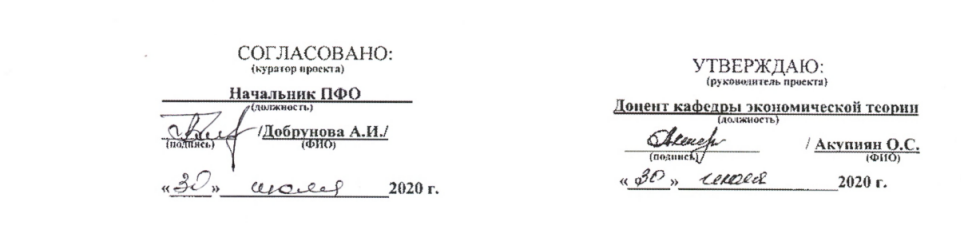 ПРОГРАММА ДЕЯТЕЛЬНОСТИ ЦЕНТРА КОМПЕТЕНЦИЙ ДЛЯ СУБЪЕКТОВ МАЛОГО ПРЕДПРИНИМАТЕЛЬСТВА2020Раздел I. Общая информация о Центре компетенцийРаздел II. Паспорт программы деятельности Центра компетенцийРаздел III. Участники мероприятий Центра компетенций Участниками мероприятий могут выступать: 1. Крестьянские (фермерские) хозяйства - объединения граждан, связанных родством и (или) свойством, имеющих в общей собственности имущество и совместно осуществляющих производственную и иную хозяйственную деятельность (производство, переработку, хранение, транспортировку и реализацию сельскохозяйственной продукции), основанную на их личном участии; 2. Личные подсобные хозяйства - форма непредпринимательской деятельности по производству  и  переработке  сельскохозяйственной  продукции.  Личное  подсобное  хозяйство  ведется гражданином или гражданином и совместно проживающими с ним и (или) совместно осуществляющими с ним ведение личного подсобного хозяйства членами его семьи в целях удовлетворения личных потребностей на земельном участке, предоставленном и (или) приобретенном для ведения личного подсобного хозяйства.  3.  Индивидуальные  предприниматели,  ведущие  деятельность  в  сфере  сельского  хозяйства; 4. Член кооператива - принимающее личное трудовое участие в деятельности производственного кооператива физическое лицо либо принимающее участие в хозяйственной деятельности потребительского кооператива физическое или юридическое лицо, удовлетворяющие требованиям Федерального закона от 08.12.1995 N 193-ФЗ «О сельскохозяйственной кооперации» и устава кооператива, внесшие паевой взнос в установленных уставом кооператива размере и порядке, принятые в кооператив с правом голоса и несущие по обязательствам кооператива субсидиарную ответственность;5.  Иные субъекты малого и среднего предпринимательства, ведущие деятельность в сфере сельского хозяйства;  6. Юридические и физические лица, планирующие ведение деятельности в сфере сельского хозяйства.Раздел IV. Мероприятия по выполнению задач Центра компетенцийСведения о Центре компетенцийСведения о Центре компетенций1. Полное  официальное наименование  Центра компетенцийЦентр компетенций для субъектов малого предпринимательства  Почтовый  адрес (местонахождение)Россия, 308503, Белгородская обл., Белгородский р-н, п. Майский, ул. Вавилова, 1Телефон (факс)Адрес  сайта  в  сети ИнтернетАдрес электронной почтыФ.И.О.  куратораФ.И.О.  руководителя Центра  компетенций  и занимаемая им должностьДобрунова Алина Ивановна, начальник планово-финансового отделаАкупиян Ольга Станиславовна, доцент кафедры экономикиПаспорт программыПаспорт программыНаименование программыПрограмма  деятельности  Центра  компетенций  в  сфере поддержки субъектов малого предпринимательства  Основание для разработкиФедеральный  закон  от  07.07.2003  г.  №  112-ФЗ  «О  личном подсобном хозяйстве»; Федеральный закон от 11.06.2003 № 74-ФЗ «О крестьянском (фермерском) хозяйстве»; Федеральный закон от 24.07.2007 г. № 209-ФЗ «О развитии малого  и  среднего  предпринимательства  в  Российской Федерации»; Государственная программа развития сельского хозяйства и регулирования рынков сельско-хозяйственной продукции, сырья и продовольствия, утвержденная постановлением Правительства Российской Федерации от 14.07.2012 № 717;Федеральный  проект  «Создание  системы  поддержки фермеров  и  развитие  сельской  кооперации»,  утвержденный протоколом  заседания  проектного  комитета  по национальным  проектам  «Малое  и  среднее предпринимательство  и  поддержка  индивидуальной предпринимательской инициативы» от 11.12.2018 г. № 4; Стандарт  деятельности  Центров  компетенций  в  сфере сельскохозяйственной  кооперации  и  поддержки  фермеров, утвержденный  проектным  комитетом  по  национальному проекту  «Малый  бизнес  и  поддержка  индивидуальной предпринимательской инициативы» от 21.03.2019 г. № 1; Приказ  Министерства  сельского  хозяйства  Российской Федерации  от  06.05.2019  г.  №  238  «Об  утверждении перечней,  форм  документов,  предусмотренных  правилами предоставления  и  распределения  иных  межбюджетных трансфертов из федерального бюджета бюджетам субъектов Российской  Федерации  на  создание  системы  поддержки фермеров  и  развитие  сельской  кооперации,  утвержденный постановлением  Правительства  Российской  Федерации  от 4 .20.04.2019  г.  №  476.  Цель Центра компетенцийСоздание условий для развития и повышения эффективности субъектов сельского малого предпринимательства (ССМП), повышение их доходности, увеличение доли их участия в формировании валового регионального продуктаЗадача деятельности Центра компетенцийСодействие устойчивому развитию АПК Белгородской области, повышению рентабельности и финансовой устойчивости ССМП в АПК Белгородской областиОсновные показатели реализации Программы Количество субъектов МП, получивших услуги Центра компетенций по оформлению документов на получение государственной поддержки;количество субъектов МП, получивших услуги Центра компетенций по оформлению документов на получение заемного финансирования, и фактически заключивших кредитные договоры в результате оказания таких услуг;количество субъектов МП, получивших услуги Центра компетенций по вопросам организации,  экономического    и  правового регулирования  сельскохозяйственных товаропроизводителей  –  субъектов  малого  предпринимательства,  бухгалтерского и налогового учета;количество субъектов МП, получивших услуги Центра компетенций по  обучению  основам  ведения предпринимательской  деятельности  в  области сельского  хозяйства, и др.  № п/пСодержание мероприятияУчастники Ожидаемый результатМесто проведенияСроки осуществленияПроведение социологического опросов (совместно с Департаментом АПК и воспроизводства окружающей среды Белгородской области) по вопросам развития и поддержки малого предпринимательства в АПКмуниципалитеты Белгородской областиПредоставление данных  для выявления проблем в организации сельскохозяйственных потребительских кооперативов и определение способов их решения Белгородский ГАУАвгуст-сентябрь 2020Создание раздела центра компетенций на сайте БелГАУhttp://www.bsaa.edu.ru/Сельскохозяйственные товаропроизводители – субъекты МПИнформированность о работе центра компетенцийСентябрь -декабрь 2020Проведение семинара о действующих мерах  поддержки  сельскохозяйственных  товаропроизводителей. Обзор банковских продуктов: РоссельхозбанкСельскохозяйственные товаропроизводители – субъекты МПУчастие МП в действующих мерах  поддержки сельскохозяйственных  товаропроизводителейИнститут переподготовки и повышения квалификации кадров агробизнеса (ИППКА)В соответствии с заявкамиОбучение преподавателей программному продукту Аль-Инвест, который позволяет  разработать бизнес план и провести комплексную оценку инвестиционного проекта (финансовая состоятельность, экономическая эффективность и анализ чувствительности)Преподаватели Белгородского ГАУПовышение квалификации преподавателей ФГБОУ ВО «Белгородский государственный аграрный университет имени В.Я. Горина»Институт переподготовки и повышения квалификации кадров агробизнеса (ИППКА)Декабрь 2020Подготовка документации, необходимой для последующего направления в кредитные организации с целью получения заемного финансирования, в том числе с применением механизма льготного кредитования сельскохозяйственных товаропроизводителей Сельскохозяйственные товаропроизводители – субъекты МПЦентр компетенций для субъектов малого предпринимательстваВ соответствии с заявкамиПодготовка и оформление документов для участия субъектов МП в программах государственной поддержки, реализуемых на муниципальном, региональном и федеральном уровнях (включая разработку бизнес-плана для получения государственной поддержки) Сельскохозяйственные товаропроизводители – субъекты МПЦентр компетенций для субъектов малого предпринимательстваВ соответствии с заявкамиСоставление различных видов бизнес-планированиястандартный бизнес – план – разрабатывается по стандартам UNIDO или в соответствии с требованиями банков, включает в себя анализ рынка; финансовый бизнес-план разрабатывается по стандартам UNIDO или в соответствии с требованиями банков;подробный бизнес-план – разрабатывается по стандартам UNIDO или в соответствии с требованиями банков. Высокая детализация расчетов. Включает в себя развернутое маркетинговое исследованиеСельскохозяйственные товаропроизводители – субъекты МПЦентр компетенций для субъектов малого предпринимательстваВ соответствии с заявкамиФинансовое планирование (бюджетирование, налогообложение, бухгалтер-ские услуги)Сельскохозяйственные товаропроизводители – субъекты МПЦентр компетенций для субъектов малого предпринимательстваВ соответствии с заявкамиОказание услуг в области маркетинга, в том числе содействие в разработке маркетинговой стратегии и планов, дизайна, разработке брендаСубъекты МСП и СПоКЦентр компетенций для субъектов малого предпринимательстваВ соответствии с заявкамиОказание юридических услуг, в том числе правовое обеспечение деятельности субъектов МП (составление и юридическая экспертиза договоров, соглашений, учредительных документов, должностных регламентов и инструкций, составление направляемых в суд документов (исков, отзывов и иных процессуальных документов)Сельскохозяйственные товаропроизводители – субъекты МПЦентр компетенций для субъектов малого предпринимательстваВ соответствии с заявками